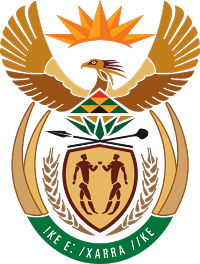 MINISTRY FOR COOPERATIVE GOVERNANCE AND TRADITIONAL AFFAIRSREPUBLIC OF SOUTH AFRICANATIONAL ASSEMBLYQUESTION FOR WRITTEN REPLYQUESTION NUMBER 393/2019393.	Mr C Brink (DA) to ask the Minister of Cooperative Governance and Traditional Affairs:Which municipal officials involved in opening or maintaining accounts for their respective municipalities with the Venda Building Society Mutual Bank (a) are still employed in their respective municipalities, (b) are currently on precautionary suspension, (c) have resigned from their positions and/or (d) resigned from their positions but were subsequently appointed in another municipality?	NW1365E								REPLY:The information requested by the Honourable Member is not readily available in the Department. The information will be submitted to the Honourable Member as soon as it is availableThank you